I WARSZAWSKI KONKURS PLASTYCZNYDLA DZIECI Z ODDZIAŁÓW PRZEDSZKOLNYCHI UCZNIÓW KLAS I -III SZKÓŁ PODSTAWOWYCH„PALCEM MALOWANE”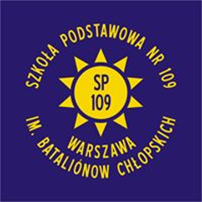 Konkurs dedykowany jest uczniom, którzy uczestniczą w zajęciach: terapia ręki, integracja sensoryczna,  terapia pedagogiczna, terapia logopedyczna.OrganizatorOrganizatorem konkursu jest Szkoła Podstawowa nr 109 im. Batalionów Chłopskich,ul. Przygodna 2, 03-991 Warszawa tel. /22/ 277 11 23, sp109@edu.um.warszawa.pl Osoby odpowiedzialne za konkurs: Sylwia Łasek – Marmur, Dagmara ChojnackaCele konkursudoskonalenie koordynacji wzrokowo-ruchowej, precyzyjnych ruchów palców i nadgarstka przez malowanie palcami.kształtowanie twórczej ekspresji i rozbudzanie wyobraźni plastycznej,możliwość doświadczenia i utrwalenia określonych wrażeń dotykowychumożliwienie dzieciom rozładowywanie napięcia,rozwijanie koncentracji uwagi, po przez skupienie się na zadaniu,nabywanie nowych doświadczeń,prezentacja swoich umiejętności, zdolności plastycznych oraz wspólna praca terapeuty, rodzica i dzieckaREGULAMIN KONKURSUPrace konkursowe należy składać w terminie od 12.10.2020 r. do 13.11.2020 r. do sekretariatu szkoły lub wysłać pocztą na adres szkoły z dopiskiem konkurs PALCEM MALOWANE (decyduje data stempla pocztowego).Wyniki konkursu ogłoszone zostaną w dniu 30 listopada 2020 r. na stronie internetowej szkoły  http://www.sp109.waw.pl/Konkurs adresowany jest do dzieci w następujących kategoriach wiekowych:I kategoria – uczniowie zerówekII kategoria – uczniowie klas IIII kategoria - uczniowie klas IIIV kategoria – uczniowie klas IIIW ramach Konkursu na adres Organizatora, należy przynieść lub nadesłać pracę plastyczną w formacie A4,Pracę należy wykonać: tematyka dowolnatechnika wykonania - farbysposób wykonania - stemplowanie lub/i malowania paluszkami.Praca plastyczna należy przesłać w dużej kopercie (praca nie może być uszkodzona, pognieciona). Praca plastyczna na odwrocie musi być podpisana oraz mieć dołączoną czytelną metryczkę zawierającą: imię i nazwisko uczestnika, klasę, nazwę i numer szkoły, imię i nazwisko terapeuty, który prowadzi zajęcia z dzieckiem. Metryczka ma być wypełniona komputerowo.Osoby biorące udział w konkursie wyrażają zgodę na przetwarzanie przez organizatora danych osobowych.O wyłonieniu laureatów konkursu decyduje Jury powołane przez organizatora. Oceniając pracę Jury będzie brało pod uwagę:spełnienie podanych kryteriów,samodzielność wykonanej pracy,jakość wykonania pracy,oryginalność, pomysłowość, twórcze podejście do tematuZorganizowana zostanie wystawa prac dzieci, którą będzie można zobaczyć w SP 109 między 30.11.2020 r. a 11.12.2020 r. oraz na stronie szkoły wraz z wynikami konkursu.Komisja konkursowa wybierze najciekawsze prace. Laureaci I, II, III miejsca otrzymają dyplomy oraz nagrody rzeczowe w każdej kategorii wiekowej, przewidujemy również wyróżnienia.Nagrody będzie można odebrać w sekretariacie szkoły od 30.11.2020 r. do 23.12.2020 r.W razie przejścia wszystkich szkół na system zdalny, prace konkursowe wraz z metryczką będzie można przesłać na maila sp109@edu.um.warszawa.pl w formie zdjęcia.  Komisja nie zwraca prac konkursowych, przechodzą na własność organizatora.KARTA UCZESTNIKA KONKURSU„PALCEM MALOWANE”Imię i nazwisko dziecka ……………………………………………………………………………………Klasa ……………Adres szkoły………………………………………………………………………………………………........Imię i nazwisko terapeuty dziecka …………………………………………………………………….(Proszę o wypełnienie komputerowo)Oświadczam, że wyrażam zgodę na udział mojej córki/mojego syna w konkursie „Palcem malowane” organizowanym przez Szkołę Podstawową nr 109 w Warszawie.Znam i akceptuję zapisy regulaminu konkursu...................................					………………………………………………….(miejscowość, data)					 (imię i nazwisko rodzica/ prawnego opiekuna)Wyrażam zgodę na publikowanie prac mojego dziecka jako uczestnika konkursu  „Palcem malowane” na wystawie szkolnej oraz na stronie internetowej Szkoły Podstawowej nr 109......................................				……………………………………………………….(miejscowość, data) 					(imię i nazwisko rodzica/ prawnego opiekuna)Ogólne rozporządzenie o ochronie danych osobowych z dnia 27 kwietnia 2016 r. (RODO)